                                                                               Команда ____________________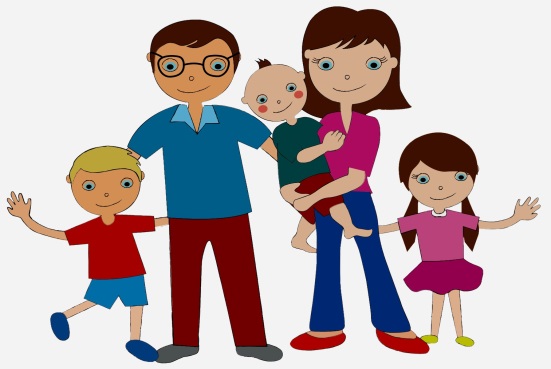                                                                                                                      Школа  ________ класс________	Интегрированная интеллектуально-развивающаяся краеведческая игра"В этом доме я живу"для учащихся 1-х классовСтанция «Российская семья» (за каждый правильный ответ – 1б, всего – 4б)Для выполнения задания перейдите по ссылке	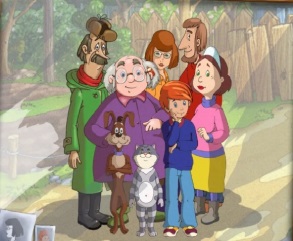 https://learningapps.org/display?v=pqxq3ppmn20 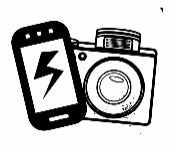 После выполнения сделайте фото с ответами и прикрепите к документу 	Станция «Музыкальная» ( за каждый правильный ответ – 2 б., всего- 10 б)Отгадайте песню по трем словам. Ответ запишите  рядом в скобках.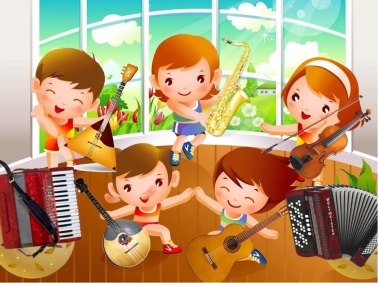 а) Мама, солнце, нет тебя роднее    (__________________)б) Погода, дом, суета   (____________________)	в) Груша, песня, туманы (_____________________)г) Калина, ручей, парень (_______________________)д) Улыбка, радуга, облака (______________________)3. Станция « Большая родня»  ( за каждый верный ответ -1 б, всего – 6 б)Отгадайте ребусы 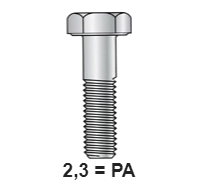 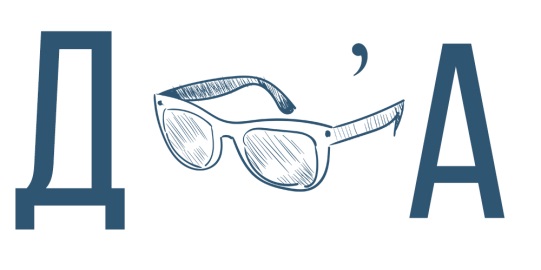 __________________________________                                    _________________________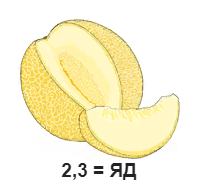 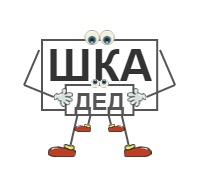 _______________________	_____________________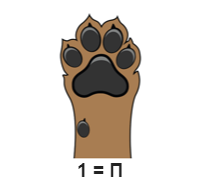 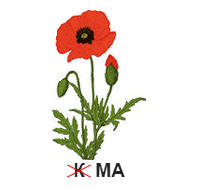 ________________	_________________Станция « Сказочные вопросы»  ( за каждый верный ответ – 1б, всего-10б) Для выполнения задания перейдите по ссылке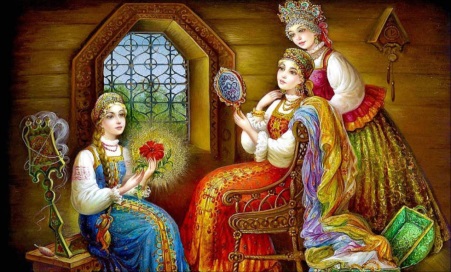 https://learningapps.org/display?v=pnf3ocdjk20     После выполнения сделайте фото с ответами и прикрепите к документуСтанция «Сувенир для милой мамочки» ( оценивается степень самостоятельности, аккуратности , креативности. Всего -6б.)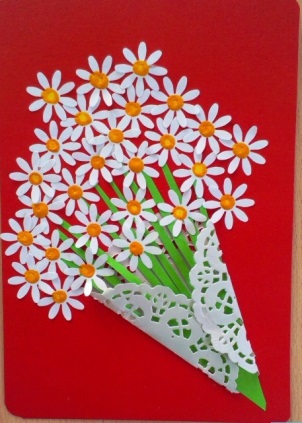 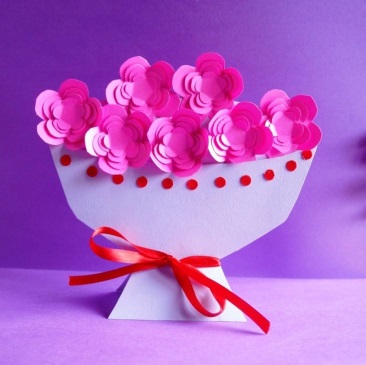              Задание: сделайте командой поздравительную            открытку для мамы, сфотографируйте ее                      и прикрепите к документу.                ( приветствуются фото в процессе работы)Максимальное количество баллов за игру - 36 балловБлагодарим за участие!!!